Technical Poster SubmissionExhibitor InformationPoster Display Size:          8 x 8 Corkboard Below for Show Staff only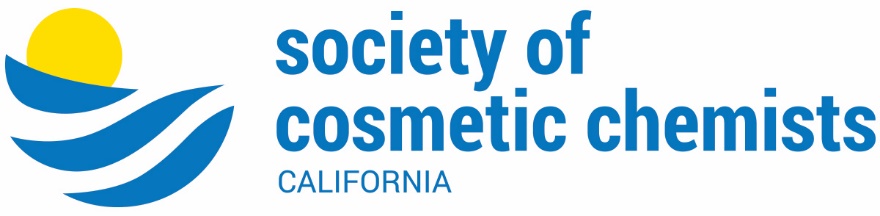 California ChapterSuppliers’ Day 2023Exhibiting Company:Author:Author:Author Title:Poster TitlePoster Abstract:  Please email completed form and abstract to SuppliersDay@caliscc.orgCompany Contact:Phone NumberEmail:Booth Number:                                                                   Date Paid:_____________  Poster Placement assignment:Show Manager SignatureDate